ГАЗИМУРО-ЗАВОДСКАЯ РАЙОННАЯ ТЕРРИТОРИАЛЬНАЯ ИЗБИРАТЕЛЬНАЯ КОМИССИЯ ПОСТАНОВЛЕНИЕРуководствуясь п. 7 ст. 33 Федерального закона «Об основных гарантиях избирательных прав и права на участие в референдуме граждан Российской Федерации», п. 28 ч. 1 ст. 33, ч.ч. 15, 16 ст. 50, п.п. 1, 4 ч. 3 ст. 75 Закона Забайкальского края от 06.07.2010 N 385-ЗЗК «О муниципальных выборах в Забайкальском крае», Газимуро-Заводская районная территориальная избирательная комиссия постановляет:1. Установить, что публикации в средствах массовой информации подлежат следующие сведения о доходах и имуществе зарегистрированных кандидатов в депутаты Совета муниципального района «Газимуро-Заводский район» седьмого созыва:1) доходы (источник выплаты, общая сумма (руб.));2) Земельные участки (адрес (населенный пункт), общая площадь (кв.м));3) квартиры (адрес (населенный пункт), общая площадь (кв.м));4) транспортные средства (марка, год выпуска);5) иное недвижимое имущество (наименование, адрес (населенный пункт), общая площадь (кв.м));6) информация о фактах представления недостоверных сведений о кандидатах, предусмотренных частями 5 и 8 статьи 42 Закона Забайкальского края от 06.07.2010 № 385-ЗЗК «О муниципальных выборах в Забайкальском крае» (если такая информация имеется).2. Установить, что размещению на информационных стендах избирательных участков подлежат следующие сведения о кандидатах в депутаты Совета муниципального района «Газимуро-Заводский район»:1) биографические данные:- фамилия, имя, отчество кандидата. Если фамилии, имена и отчества двух и более кандидатов совпадают полностью, сведения о кандидатах размещаются в сведениях о кандидатах в соответствии с датами рождения кандидатов (первыми указываются сведения о старшем кандидате), при этом если кандидат менял фамилию, или имя, или отчество в период избирательной кампании либо в течение года до дня официального опубликования (публикации) решения о назначении выборов, в бюллетене также указываются прежние фамилия, имя, отчество кандидата;- год и место рождения кандидата;- наименование субъекта Российской Федерации, района, города, иного населенного пункта, где находится место жительства кандидата;- уровень образования, наименование оконченного кандидатом образовательного учреждения;- основное место работы или службы, занимаемая должность (в случае отсутствия основного места работы или службы - род занятий);- если кандидат является депутатом, но работает на непостоянной основе, - сведения об этом одновременно с указанием наименования представительного органа;- если кандидат выдвинут избирательным объединением, - слова «выдвинут избирательным объединением» с указанием наименования этого избирательного объединения;- если кандидат сам выдвинул свою кандидатуру, - слово «самовыдвижение»;- если зарегистрированный кандидат, выдвинутый непосредственно, в заявлении о согласии баллотироваться указал принадлежность к политической партии, иному общественному объединению, в избирательном бюллетене указываются также наименование соответствующей политической партии, иного общественного объединения в соответствии с частью 2 статьи 40 Закона Забайкальского края от 06.07.2010 № 385-ЗЗК «О муниципальных выборах в Забайкальском крае» и статус зарегистрированного кандидата в этой политической партии, ином общественном объединении;- сведения об имеющихся почетных званиях, медалях, грамотах и иных наградах;- семейное положение;- если у зарегистрированного кандидата, в том числе из списка кандидатов, имелась или имеется судимость, на информационном стенде размещаются сведения о судимости кандидата, а если судимость снята или погашена, - также сведения о дате снятия или погашения судимости;2) сведения о доходах и имуществе:1) доходы (источник выплаты, общая сумма (руб.));2) Земельные участки (адрес (населенный пункт), общая площадь (кв.м));3) квартиры (адрес (населенный пункт), общая площадь (кв.м));4) транспортные средства (марка, год выпуска);5) иное недвижимое имущество (наименование, адрес (населенный пункт), общая площадь (кв.м));3) Информация о фактах представления недостоверных сведений о кандидатах, предусмотренных частями 5 и 8 статьи 42 Закона Забайкальского края от 06.07.2010 № 385-ЗЗК «О муниципальных выборах в Забайкальском крае» (если такая информация имеется).3. Разместить настоящее постановление на официальном сайте муниципального района «Газимуро-Заводский район» в разделе «Газимуро-Заводская районная территориальная избирательная комиссия» в информационно-телекоммуникационной сети «Интернет».4. Контроль за исполнением настоящего постановления возложить на председателя комиссии К.М. Воложанинову.28 июля 2022 года                              № 71село Газимурский ЗаводОб установлении объема сведений о зарегистрированных кандидатах в депутаты Совета муниципального района «Газимуро-Заводский район» седьмого созыва, подлежащих публикации в средствах массовой информации и размещению на информационных стендах избирательных участковПредседательизбирательной комиссииК.М. ВоложаниноваСекретарьизбирательной комиссииЛ.В. Колегова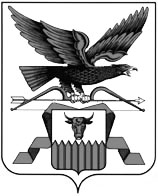 